What do these animals give us?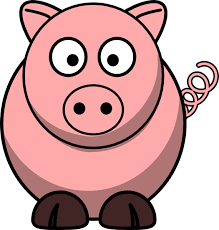 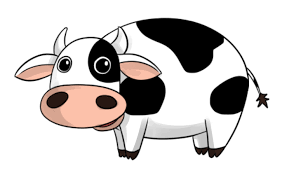 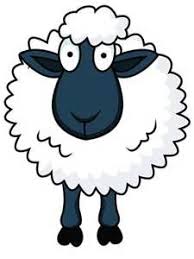 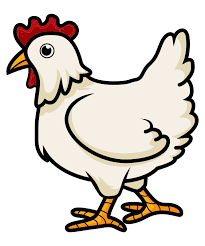 